Росреестр Татарстана провел семинар на тему « Электронная регистрация прав».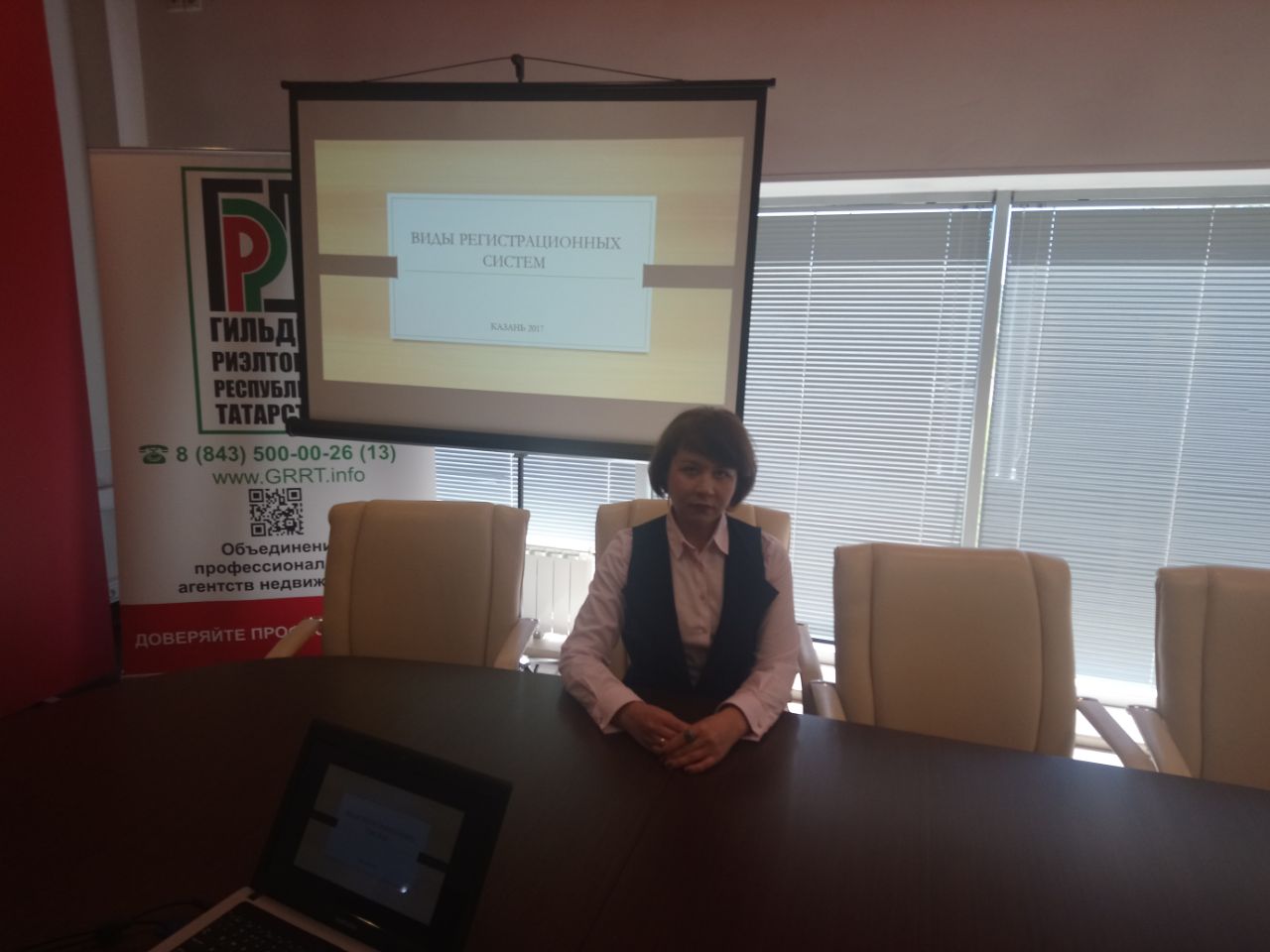 22 мая начальник отдела государственной регистрации недвижимости в электронном виде  Управления Росреестра по Республике Татарстан Ада Зайдуллина провела обучающий семинар для профессиональных участников рынка недвижимости на тему: «Электронная регистрация прав».Актуальной темой встречи стало взаимодействие потребителей государственных услуг в электронном виде, включая такие нюансы,  как особенности уплаты государственной пошлины  и формирование пакета документов при подаче заявления в электронном виде через портал Росреестра. На все вопросы участников семинара представителем Росреестра были даны подробные разъяснения.Необходимо отметить, что Росреестр Татарстана принимает участие в реализации целевых моделей по повышению инвестиционной привлекательности субъектов Российской Федерации, в соответствии с которыми и проводятся обучающие семинары, направленные на разъяснение действующего  законодательного и популяризацию использования электронных услуг Росреестра. Пресс-служба.